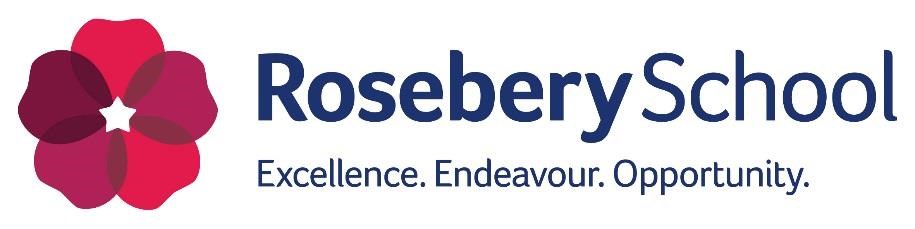 Teacher of Art (Maternity Cover)Full or Part-TimeFebruary 2018 	Recruitment Pack 	Closing Date:  Monday 29th JanuaryDear colleague, Thank you for your interest in working at Rosebery School, a highly successful, oversubscribed and vibrant girls’ 11-18 school with 1470 students, including 280 in the Sixth Form.  We are seeking to recruit an outstanding and motivated Teacher of Art who is able to inspire our youngsters and engender a love of learning and of art in particular. In 2017, 91% of our students achieved a Grade 4 or above in both English and Mathematics GCSE and at A Level a third of our entries were graded at A*or A. In addition to securing exceptional levels of attainment, the progress made by our students places us comfortably in the top 10% of schools nationally. Our approach with disadvantaged students has been acknowledged by the DfE and by the award of the Inclusion Mark. In May 2017, Ofsted graded the school as ‘Outstanding’ in all areas. We are fortunate that our girls want to learn and we enjoy the support of our parents, who rightly have high expectations of our work with their daughters. At Rosebery, students choose their options in Year 8 and take a bridging year in the options they have selected to help them more readily manage the rigour of the new GCSE courses.  We achieve outstanding outcomes for our students as a result of our clarity of purpose, our commitment to individual support and the hard work undertaken by all members of our community, including our students who are a delight to work with.   At Rosebery we strive to inspire and support every member of our community to achieve excellence through a love of learning and a desire to succeed.  We challenge ourselves to continually improve and understand that endeavour and effort are central to meeting the highest of expectations.  We are committed to creating a happy, purposeful and secure environment which provides the opportunity for all to develop and grow; to build confidence and self-belief; and to be enriched and stimulated so that we can all contribute significantly and positively to the Rosebery community and beyond.  New members of our team have an opportunity to make a considerable impact on the future direction of this school, and the GLF Schools Trust, the Multi-Academy Trust that we joined in September 2017. Rosebery School enjoys a very positive working environment and many staff remain with us for lengthy and progressive careers.  We pride ourselves on developing individuals through a comprehensive Continuing Professional Development programme and we aim to create opportunities for all colleagues to follow a pathway into leadership, if they wish.  In a recent staff survey 100% of respondents said that Rosebery School is a good place to work and that the school is well led. As with all educational organisations, we have high expectations of those who are employed here and in return we provide a supportive and interesting atmosphere within which to work and a full range of staff benefits. The responsibilities of our positions are significant, but our staff are well-supported. As a new member of staff you will be assigned a mentor, and your Line Manager will meet with you regularly to offer support and guidance. Our Leadership Team maintains an open-door policy and as a staff we seek to work collaboratively to share good practice and to offer mutual support.  Our coaching programme for which we have been awarded the Gold Coachmark which exemplifies our approach to personal and professional development.   All staff follow a personalised professional learning programme which as well as coaching, includes the opportunity to complete a Masters with St Mary’s University Twickenham, to carry out a Research and Development project which directly impacts on the School Development Plan, or to engage in twilight training sessions across the year, including several on securing personal well-being, and an Aspiring Senior Leader programme run by the Headteacher.     Working at Rosebery is challenging and stimulating and you will be joining us at a very exciting stage of our development where you will be able to make a real difference to the way we deliver education for our students. You will find more information about us on our website www.roseberyschool.co.uk   I very much hope that you will decide to apply and I look forward to meeting you.  If you have any questions or would like to visit the team please contact Head of Art, Ms Penny Rundle prundle@rosebery.surrey.sch.uk.Ros Allen, Headteacher Ten very good reasons to join the staff at Rosebery School Our students are a joy to work with and achieve outstanding results at every key stage.  The school achieved a Progress 8 score of 0.61 and an L3VA figure of 0.1 in 2017, placing us in the top 7% of schools for GCSE and in the top 16% of schools for A Level.  Ofsted stated in May 2017 that ‘pupils achieve exceptionally strong outcomes in all year groups and in all subjects as a result of consistently inspirational teaching.’  Please do take a look at our latest school performance figures on our website. We are a diverse and inclusive community whose members treat each other with respect and kindness. Ofsted in May 2017 highlighted that ‘pupils’ behaviour and attitudes to learning are exemplary’ and that ‘the warm and nurturing climate enables all pupils to feel safe and to flourish’A personalised professional learning programme is in place for every member of staff including coaching, mentoring, a menu of twilight sessions, Lesson Study,  Teachmeets, Research and Development projects and a Masters programmes led by the Institute of Education and St Mary’s University. The award of the Gold Coachmark highlights the quality of the coaching programmes on offer to staff led by our coaching team, which over half the staff have opted to join.  All NQTs join us at the end of June prior to their first term in teaching and we carefully plan induction for all staff. Many staff members have been internally promoted.  As a large school we are able to offer additional responsibilities to colleagues every year, some with incentive allowances attached and some with time. As a result many staff have been internally promoted, including onto the Leadership Team. Every term a number of Middle Leaders are invited to join the Extended Leadership Team on a rotational basis to extend their experience.   Our membership of the GLF Schools Trust has also served to provide significant opportunities for colleagues who support work in the other 6 secondary schools as MAT subject leadersClose collaboration with our feeder primaries, neighbouring secondaries and MAT partners ensures that there are many opportunities to work with colleagues in other schools, and to become involved in our school to school support programme.  We lead the GLF Surrey SCITT, as well as being a partner in the GLF School and Coombe Girls’ Schools Teaching Alliances and have been identified as a Beacon School for training by Roehampton University.  Colleagues, therefore, have the opportunity to lead training for trainees across the local area, or to benefit from the vast experience of our mentoring team who support the large number of SCITT and PGCE trainees who come to Rosebery each term.  Children of staff are given priority in our admissions policy. Children of staff who have been employed by our very over-subscribed school for two years or more are given priority in our Admissions Policy over those applications from ‘nearest school’.  Our Leadership Team has an open door policy and believes in the importance of getting into classrooms to support teaching and learning.  Members of the leadership team are accessible to all staff and students. There are many opportunities for staff to influence the strategic direction of the school through the Staff Consultation Group and numerous working parties which address specific issues, including staff well-being and work-life balance. We employ cover supervisors and dedicated administrative support staff to ensure that teachers at Rosebery are able to use their non-contact time for planning, marking and feedback.There are many extra-curricular opportunities for colleagues and students. Our staff sports club on a Friday afternoon is very well attended in our Sports Hall, our well-equipped fitness suite and sometimes on our local golf course! Places are always offered to colleagues to join trips to China, the Alps, Spain, America, CERN and Germany and our staff inspire our youngsters to participate in a huge number of activities including clubs and fixtures in all sports, the Duke of Edinburgh Award, the National Citizen Service, the annual school production, Amnesty International, Maths Challenges, Rotary Young Chef of the Year, our space balloon project, Rag Week, our Summer School, House Challenges, International Day of Languages, Young Enterprise and many more.  Teacher of Art (Maternity Cover): Job DescriptionResponsible to:  	Head of SubjectHours:  		Full TimeSalary:  		Main Scale / UPS London FringeWhilst every effort has been made to explain the main duties and responsibilities of the post, each individual task undertaken may not be identified. Staff will be expected to comply with any reasonable request from a manager to undertake work of a similar level that is not specified in this job description.Teacher of Art / Form Tutor: Person SpecificationAbout the DepartmentArt plays in important role within Rosebery School and is a popular option at GCSE and A level with, on average, 50 students studying A levels and 75 students in each year at GCSE. Results are consistently above the national average. Last year 98% of GCSE students gained grades A*- C, and 60% of student achieved A*-A. Each year we hold a well-attended and highly praised exhibition. There are four other members of teaching staff and a part time technician in the Art Department who work very effectively as a team. We have a well-equipped spacious purpose-built block with four large teaching rooms, a darkroom and office. Each room has good storage with additional facilities in the school. All art rooms are equipped with digital projectors and staff iPads are provided. There are a range of facilities in different art rooms including a dedicated art library available to all students, networked photocopiers, desktop computers, art textiles and printmaking facilities. In Y7 and Y8 pupils have 3 hours per two weeks. At Y9 and KS4 girls following the full GCSE EDEXCEL course have five hours of tuition per two weeks.  Termly skills-based themes form the basis of the course with opportunities for drawing, painting, 3D work, design and photography. First hand observation is crucial, and both years are begun with visits to galleries in London and Brighton.At KS5 students currently have nine hours of tuition per fortnight.  Students choose from Edexcel Fine Art and/or Photography. Within the Art and Design endorsements we teach to staff strengths.  Each group is jointly taught ensuring support for all students and staff. Year 12 students are taken on a residential trip at the beginning of the course and have extra-curricular opportunities run by staff throughout the two years to enhance their studies.The Art department takes extra-curricular enrichment seriously for students at all levels. Weekly Art and Photography Clubs, organised by Prefects, and the successful candidate will be expected help continue to involve students in extracurricular opportunities throughout the year. Throughout the year, after-school life drawing course are available for older students and a variety of extended courses including photography, textiles and ceramics workshops are run for younger students. Each year the Art department collaborates with Music and Drama for the school’s highly regarded theatrical productions and co-ordinates an activity project for Year 8.Staff Benefits at Rosebery School Members of staff at Rosebery School enjoy the following benefits: Local Government Career Average Pension Scheme Life Cover Regular reward and performance reviews Access to a free and strictly confidential counselling support line and face to face sessions if deemed appropriate Priority admission for the children of members of staff with two or more years of service Free parking on site Access to local discounts and services Option to sign up for our flexible benefits programme which includes   Childcare Voucher scheme Cycle to Work Scheme How to Apply for the Role To make an application for the role, please download a copy of our application form and Equality Monitoring form.  The forms should be saved under new files names before editing.  Your completed application should include the following documents: Fully Completed Application form Equality Monitoring Form Please complete and upload the application form by the closing date which is 29th January 2017.   It is important that you explain clearly in your application why you are applying for the role and how you have been equipped for it by your experience and qualifications.   If you have been shortlisted for interview we shall contact you soon after the closing date.   Please ensure we have a daytime number or email address so that we can get in touch to make the necessary arrangements. References  When providing details of referees applicants must provide two references. One reference should be from your current employer or if unemployed, your last employer. Where possible references should be from separate sources and not from the same organisation or employer. In the case of school leavers, the reference should be from your Head Teacher. All referees should have known you for at least one year or more and cannot be from a spouse, partner, friend or relation or from someone with whom you live. The school will contact referees for verification. Please ensure that you have permission to provide their details on the application form. Recruitment Policies Safeguarding Rosebery is fully committed to safeguarding. If you are invited for interview you will be required to provide original documentation to prove your identify (e.g. passport, driving licence, P60/45) and original exam qualification certificates. Successful applicants will be required to complete a disclosure form to enable an enhanced DBS check to be undertaken. Information from the DBS check will be held in strict confidence. You will also need to provide proof of your eligibility to work in the UK and complete a Medical Declaration and receive fitness for work.  Data Protection  Should you be unsuccessful with your application the School will confidentially destroy your Application Form after six months of its submission. If you are successful in your application this information will be kept securely as part of your personal employment record.  Equality and Diversity  Applications are welcome from all sectors of the community. No job applicant will be treated less favourably because of his or her sex, race, colour, ethnic origin, age, marital status, disability, religion or belief, sexual orientation, or by any other condition or requirement that cannot be shown to be justified.  In order to help us ensure that this policy is being carried out, please complete the information required on the Equality & Diversity Monitoring Form. This form will be separated from the application form on receipt and used for monitoring purposes only. It will not form part of the interviewing and selection process.  Any information provided on the Equality & Diversity Form is treated as ‘sensitive’ data. The monitoring of this data will enable the school to be aware of the makeup of its employees so it can then support, help and provide advice to employees where needed. Job TitleTeacher of 
ArtJob ReferenceLocationRosebery School, Epsom, SurreyTravel RequiredNCore purposeCore purposeCore purposeCore purposeThe primary responsibility of a subject teacher is to ensure that all students receive an exceptional level of education, and progress to their maximum potential. The objectives are to secure consistently high standards of learning, continual student development and ensure each student has a positive attitude towards not only their personal education but the school as a whole.The primary responsibility of a subject teacher is to ensure that all students receive an exceptional level of education, and progress to their maximum potential. The objectives are to secure consistently high standards of learning, continual student development and ensure each student has a positive attitude towards not only their personal education but the school as a whole.The primary responsibility of a subject teacher is to ensure that all students receive an exceptional level of education, and progress to their maximum potential. The objectives are to secure consistently high standards of learning, continual student development and ensure each student has a positive attitude towards not only their personal education but the school as a whole.The primary responsibility of a subject teacher is to ensure that all students receive an exceptional level of education, and progress to their maximum potential. The objectives are to secure consistently high standards of learning, continual student development and ensure each student has a positive attitude towards not only their personal education but the school as a whole.Key accountabilitiesKey accountabilitiesKey accountabilitiesKey accountabilitiesMain dutiesMain dutiesMain dutiesMain dutiesTeach Art to students in Years 7 – 11 as required (and Years 12-13 depending on experience)Teaching Photography may be available, depending on experience.Deliver lessons which enrich and engage all students taught.Teach other subjects as required. Plan lessons carefully, having regard to the schemes of work and departmental practice.  Cover for absent colleagues within the ‘rarely cover’ parameters within which we work.Work as a full member of the Art team, working with others to promote good practice in the department, to create teaching resources and to develop consistent approaches.  Assess student work to monitor and evaluate progress and set targets Drive attainment and progress for all students taught, setting targets, tracking progress and intervening where appropriate.Teach Art to students in Years 7 – 11 as required (and Years 12-13 depending on experience)Teaching Photography may be available, depending on experience.Deliver lessons which enrich and engage all students taught.Teach other subjects as required. Plan lessons carefully, having regard to the schemes of work and departmental practice.  Cover for absent colleagues within the ‘rarely cover’ parameters within which we work.Work as a full member of the Art team, working with others to promote good practice in the department, to create teaching resources and to develop consistent approaches.  Assess student work to monitor and evaluate progress and set targets Drive attainment and progress for all students taught, setting targets, tracking progress and intervening where appropriate.Teach Art to students in Years 7 – 11 as required (and Years 12-13 depending on experience)Teaching Photography may be available, depending on experience.Deliver lessons which enrich and engage all students taught.Teach other subjects as required. Plan lessons carefully, having regard to the schemes of work and departmental practice.  Cover for absent colleagues within the ‘rarely cover’ parameters within which we work.Work as a full member of the Art team, working with others to promote good practice in the department, to create teaching resources and to develop consistent approaches.  Assess student work to monitor and evaluate progress and set targets Drive attainment and progress for all students taught, setting targets, tracking progress and intervening where appropriate.Teach Art to students in Years 7 – 11 as required (and Years 12-13 depending on experience)Teaching Photography may be available, depending on experience.Deliver lessons which enrich and engage all students taught.Teach other subjects as required. Plan lessons carefully, having regard to the schemes of work and departmental practice.  Cover for absent colleagues within the ‘rarely cover’ parameters within which we work.Work as a full member of the Art team, working with others to promote good practice in the department, to create teaching resources and to develop consistent approaches.  Assess student work to monitor and evaluate progress and set targets Drive attainment and progress for all students taught, setting targets, tracking progress and intervening where appropriate.Planning and classroom managementPlanning and classroom managementPlanning and classroom managementPlanning and classroom managementTeach allocated students by planning teaching to achieve progression of learning.Identify clear teaching objectives and specify how they will be taught and assessed. Set tasks which challenge students and ensure high levels of interest.Set appropriate and demanding expectations.Provide clear structures for lessons maintaining pace, motivation and challenge.   Make effective use of assessment and ensure coverage of programmes of study.   Monitor and intervene to ensure sound learning and behaviour management. Use effective questioning, listen carefully to students and give attention to errors and misconceptions.Select appropriate learning resources and develop study skills through library, ICT and other sources.Ensure students acquire and consolidate knowledge, skills and understanding appropriately. Evaluate own teaching critically to improve effectiveness.Match approach to content, structure information, present a set of key ideas and use appropriate vocabulary.Teach allocated students by planning teaching to achieve progression of learning.Identify clear teaching objectives and specify how they will be taught and assessed. Set tasks which challenge students and ensure high levels of interest.Set appropriate and demanding expectations.Provide clear structures for lessons maintaining pace, motivation and challenge.   Make effective use of assessment and ensure coverage of programmes of study.   Monitor and intervene to ensure sound learning and behaviour management. Use effective questioning, listen carefully to students and give attention to errors and misconceptions.Select appropriate learning resources and develop study skills through library, ICT and other sources.Ensure students acquire and consolidate knowledge, skills and understanding appropriately. Evaluate own teaching critically to improve effectiveness.Match approach to content, structure information, present a set of key ideas and use appropriate vocabulary.Teach allocated students by planning teaching to achieve progression of learning.Identify clear teaching objectives and specify how they will be taught and assessed. Set tasks which challenge students and ensure high levels of interest.Set appropriate and demanding expectations.Provide clear structures for lessons maintaining pace, motivation and challenge.   Make effective use of assessment and ensure coverage of programmes of study.   Monitor and intervene to ensure sound learning and behaviour management. Use effective questioning, listen carefully to students and give attention to errors and misconceptions.Select appropriate learning resources and develop study skills through library, ICT and other sources.Ensure students acquire and consolidate knowledge, skills and understanding appropriately. Evaluate own teaching critically to improve effectiveness.Match approach to content, structure information, present a set of key ideas and use appropriate vocabulary.Teach allocated students by planning teaching to achieve progression of learning.Identify clear teaching objectives and specify how they will be taught and assessed. Set tasks which challenge students and ensure high levels of interest.Set appropriate and demanding expectations.Provide clear structures for lessons maintaining pace, motivation and challenge.   Make effective use of assessment and ensure coverage of programmes of study.   Monitor and intervene to ensure sound learning and behaviour management. Use effective questioning, listen carefully to students and give attention to errors and misconceptions.Select appropriate learning resources and develop study skills through library, ICT and other sources.Ensure students acquire and consolidate knowledge, skills and understanding appropriately. Evaluate own teaching critically to improve effectiveness.Match approach to content, structure information, present a set of key ideas and use appropriate vocabulary.Monitoring, assessment, reporting and recordingMonitoring, assessment, reporting and recordingMonitoring, assessment, reporting and recordingMonitoring, assessment, reporting and recordingAssess how well learning objectives have been achieved and use them to improve specific aspects of teaching.   Meet and discuss as required, students’ performance progress and attainment with parents and or carers.Mark and monitor students’ work and set targets for improvementAssess and record students’ progress systematically and keep records to check work is understood and completed, monitor strengths and weaknesses, inform planning and recognise the level at which each student is achieving.  Assess how well learning objectives have been achieved and use them to improve specific aspects of teaching.   Meet and discuss as required, students’ performance progress and attainment with parents and or carers.Mark and monitor students’ work and set targets for improvementAssess and record students’ progress systematically and keep records to check work is understood and completed, monitor strengths and weaknesses, inform planning and recognise the level at which each student is achieving.  Assess how well learning objectives have been achieved and use them to improve specific aspects of teaching.   Meet and discuss as required, students’ performance progress and attainment with parents and or carers.Mark and monitor students’ work and set targets for improvementAssess and record students’ progress systematically and keep records to check work is understood and completed, monitor strengths and weaknesses, inform planning and recognise the level at which each student is achieving.  Assess how well learning objectives have been achieved and use them to improve specific aspects of teaching.   Meet and discuss as required, students’ performance progress and attainment with parents and or carers.Mark and monitor students’ work and set targets for improvementAssess and record students’ progress systematically and keep records to check work is understood and completed, monitor strengths and weaknesses, inform planning and recognise the level at which each student is achieving.  Other professional requirementsOther professional requirementsOther professional requirementsOther professional requirementsHave a working knowledge of teachers’ professional duties and legal liabilities.  Be aware of national developments in education and curriculum area. To abide by the teacher professional standards and carry out duties as required by STPCD.Operate at all times within the stated policies and practices of Rosebery and GLF Schools.  Establish effective working relationships and act as an exemplar role model. Endeavour to give every child the opportunity to reach their potential and meet high expectations.Contribute to the ‘corporate life’ of Rosebery through effective participation in meetings and management systems necessary to coordinate the management of the school. Take responsibility for duties in relation to school policies and practices. Liaise effectively with parents, governors and external professionals.  Take on any additional responsibilities which might from time to time be determined.Participate in professional learning in order to keep abreast of pedagogical development.Promote the development of self-discipline, confidence and self-worth in students.Have a working knowledge of teachers’ professional duties and legal liabilities.  Be aware of national developments in education and curriculum area. To abide by the teacher professional standards and carry out duties as required by STPCD.Operate at all times within the stated policies and practices of Rosebery and GLF Schools.  Establish effective working relationships and act as an exemplar role model. Endeavour to give every child the opportunity to reach their potential and meet high expectations.Contribute to the ‘corporate life’ of Rosebery through effective participation in meetings and management systems necessary to coordinate the management of the school. Take responsibility for duties in relation to school policies and practices. Liaise effectively with parents, governors and external professionals.  Take on any additional responsibilities which might from time to time be determined.Participate in professional learning in order to keep abreast of pedagogical development.Promote the development of self-discipline, confidence and self-worth in students.Have a working knowledge of teachers’ professional duties and legal liabilities.  Be aware of national developments in education and curriculum area. To abide by the teacher professional standards and carry out duties as required by STPCD.Operate at all times within the stated policies and practices of Rosebery and GLF Schools.  Establish effective working relationships and act as an exemplar role model. Endeavour to give every child the opportunity to reach their potential and meet high expectations.Contribute to the ‘corporate life’ of Rosebery through effective participation in meetings and management systems necessary to coordinate the management of the school. Take responsibility for duties in relation to school policies and practices. Liaise effectively with parents, governors and external professionals.  Take on any additional responsibilities which might from time to time be determined.Participate in professional learning in order to keep abreast of pedagogical development.Promote the development of self-discipline, confidence and self-worth in students.Have a working knowledge of teachers’ professional duties and legal liabilities.  Be aware of national developments in education and curriculum area. To abide by the teacher professional standards and carry out duties as required by STPCD.Operate at all times within the stated policies and practices of Rosebery and GLF Schools.  Establish effective working relationships and act as an exemplar role model. Endeavour to give every child the opportunity to reach their potential and meet high expectations.Contribute to the ‘corporate life’ of Rosebery through effective participation in meetings and management systems necessary to coordinate the management of the school. Take responsibility for duties in relation to school policies and practices. Liaise effectively with parents, governors and external professionals.  Take on any additional responsibilities which might from time to time be determined.Participate in professional learning in order to keep abreast of pedagogical development.Promote the development of self-discipline, confidence and self-worth in students.Main responsibilities as a Form TutorMain responsibilities as a Form TutorMain responsibilities as a Form TutorMain responsibilities as a Form TutorBeing aware of the strengths and needs of each student.Promote high standards of student behaviour, uniform and attitudes to work.   Communicate effectively with staff and parents. Complete administrative tasks as required. Attend  tutor meetings.Being aware of the strengths and needs of each student.Promote high standards of student behaviour, uniform and attitudes to work.   Communicate effectively with staff and parents. Complete administrative tasks as required. Attend  tutor meetings.Being aware of the strengths and needs of each student.Promote high standards of student behaviour, uniform and attitudes to work.   Communicate effectively with staff and parents. Complete administrative tasks as required. Attend  tutor meetings.Being aware of the strengths and needs of each student.Promote high standards of student behaviour, uniform and attitudes to work.   Communicate effectively with staff and parents. Complete administrative tasks as required. Attend  tutor meetings.Accountable toAccountable toAccountable toAccountable toHead of Department; Head of Year for tutor duties.GLF Schools expects its employees to work flexibly with the framework of the duties and responsibilities above. This means that the post holder may be expected to carry out work that is not specified in the job profile but which is within the remit of the duties and responsibilities. Head of Department; Head of Year for tutor duties.GLF Schools expects its employees to work flexibly with the framework of the duties and responsibilities above. This means that the post holder may be expected to carry out work that is not specified in the job profile but which is within the remit of the duties and responsibilities. Head of Department; Head of Year for tutor duties.GLF Schools expects its employees to work flexibly with the framework of the duties and responsibilities above. This means that the post holder may be expected to carry out work that is not specified in the job profile but which is within the remit of the duties and responsibilities. Head of Department; Head of Year for tutor duties.GLF Schools expects its employees to work flexibly with the framework of the duties and responsibilities above. This means that the post holder may be expected to carry out work that is not specified in the job profile but which is within the remit of the duties and responsibilities. SafeguardingSafeguardingSafeguardingSafeguardingGLF Schools is committed to safeguarding and promoting the welfare of children, young people and vulnerable adults and expects all staff and volunteers to share this commitment. The successful candidate will have to meet the person specification and will be required to apply for a DBS disclosure. We particularly welcome applicants from under- represented groups including those based on ethnicity, gender, transgender, age, disability, sexual orientation or religion.GLF Schools is committed to safeguarding and promoting the welfare of children, young people and vulnerable adults and expects all staff and volunteers to share this commitment. The successful candidate will have to meet the person specification and will be required to apply for a DBS disclosure. We particularly welcome applicants from under- represented groups including those based on ethnicity, gender, transgender, age, disability, sexual orientation or religion.GLF Schools is committed to safeguarding and promoting the welfare of children, young people and vulnerable adults and expects all staff and volunteers to share this commitment. The successful candidate will have to meet the person specification and will be required to apply for a DBS disclosure. We particularly welcome applicants from under- represented groups including those based on ethnicity, gender, transgender, age, disability, sexual orientation or religion.GLF Schools is committed to safeguarding and promoting the welfare of children, young people and vulnerable adults and expects all staff and volunteers to share this commitment. The successful candidate will have to meet the person specification and will be required to apply for a DBS disclosure. We particularly welcome applicants from under- represented groups including those based on ethnicity, gender, transgender, age, disability, sexual orientation or religion.QualificationsEssentialDesirableA graduate or equivalent in a related subjectA DFE recognised teaching qualificationKnowledge, Skills and AbilitiesA thorough knowledge of the National Curriculum in the subject An understanding of the needs of pupils across the ability rangeA teacher who can inspire and enthuse pupils and who uses a range of teaching and learning strategies for effective deliveryAn understanding of the criteria employed in determining pupil progress in the subjectAn awareness of ways to raise pupil attainment in the subjectThe ability to use ICT to enhance learning and aid teaching Excellent communication skills, written and oralExperienceAbility to successfully teach the subject up to KS4Successful teaching of the subject up to KS5Proven experience of establishing and leading extra-curricular opportunitiesExperience of assessment of pupil progressExperience of target setting to bring about improvement in attainmentExperience of working collaboratively with other school staff to enhance learningOtherA passion for the subject and the ability to inspire others to share itA genuine desire to provide the best education for pupilsA commitment to the aims and ethos of the schoolA good manager of time who is well organisedA willingness to keep up-to-date with developments in the subject area.